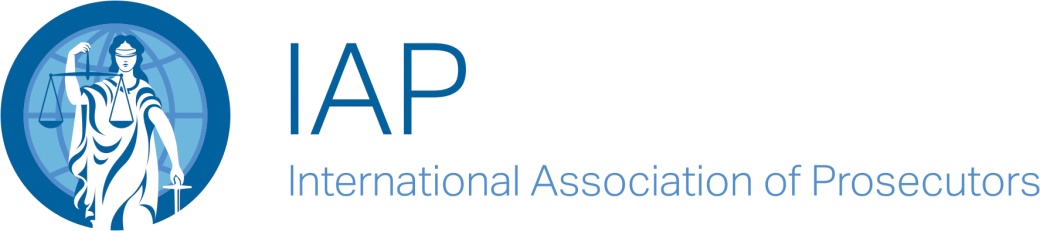 ФОРМА ДЛЯ ВЫДВИЖЕНИЯ КАНДИДАТАЧЛЕНСТВО В ИСПОЛНИТЕЛЬНОМ КОМИТЕТЕИмя кандидата:	 						Государство/Юрисдикция:	 				Организация:							Должность:							Кандидат является:a) 	Индивидуальным членом МАП?      ДА         НЕТ     b) 	Официально назначенным представителем организационного члена? ДА    НЕТ Имеет ли кандидат достаточные навыки владения английским языком, чтобы принимать активное участие в обсуждениях Исполнительного комитета?  ДА   НЕТ Кандидат является:Главой прокурорского ведомства или членом высшего руководящего состава такого ведомства, который примет назначение с одобрения главы ведомства?;    ДА         НЕТ      Если да, пожалуйста, укажите должность/функцию,: 		___________Индивидуальный член, который посредством показательной работы от имени МАП или в более общем смысле от имени прокуроров, продемонстрировал, что он/она достоин членства в Исполнительном комитете МАП. ДА      НЕТ   Занимается ли кандидат в настоящее время активной прокурорской работой или работает в организации, указанной в пункте 3 (а) выше?   ДА         НЕТ    Опишите:Приверженность кандидата стандартам МАП:Работу кандидата от имени МАП и/или в поддержку целей МАП::6. 	Готов ли кандидат посвящать время и активно участвовать в деятельности и программах МАП (см. приложенный Кодекс поведения)?7. 	Любая иная информация, которая может поддержать выдвижение:Подпись, 					 (                         , кандидат)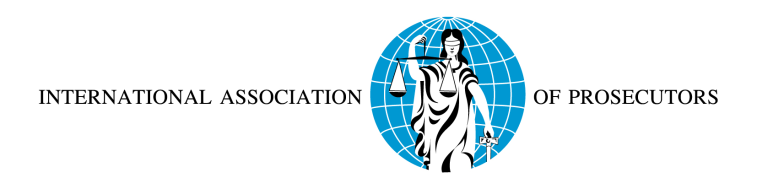 